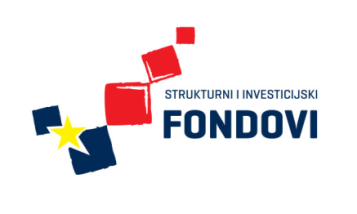 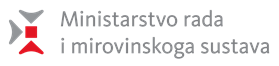 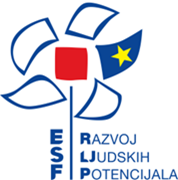 Izmjena natječajne dokumentacije IIIPoziva na dostavu projektnih prijava Jačanje socijalnog dijaloga-faza II Broj poziva: HR.5.1.03.U Pozivu na dostavu projektnih prijedloga „Jačanje socijalnog dijaloga – faza II“, u okviru Operativnog programa Razvoj ljudskih potencijala 2007.- 2013., Prioriteta 5. Jačanje uloge civilnog društva za bolje upravljanje, Mjere 5.1. Promicanje socijalnog dijaloga, objavljenom 12. prosinca 2014. godine, te Izmjeni natječajne dokumentacije objavljenoj 02. siječnja 2015. godine, kao i Izmjeni natječajne dokumentacije II objavljenoj 21. siječnja 2015. godine na stranicama http://www.strukturnifondovi.hr, izmjene se odnose na sljedeće točke:a) UPUTE ZA PRIJAVITELJE Naslovna stranica5. Postupak prijave5.1. Predaja prijaveb) KRATKI SAŽETAK POZIVA6. Podnošenje prijavaNavedene točke bit će izmijenjene na sljedeći način:UPUTE ZA PRIJAVITELJETekst:Naslovna stranica (…) Krajnji rok za podnošenje prijava: 12. veljače 2015.mijenja se i glasi:Naslovna stranica (…) Krajnji rok za podnošenje prijava: 27.veljače 2015.Tekst točke:5. Postupak prijave(…) Indikativni raspored procesa prijave i odabira:mijenja se i glasi:5. Postupak prijave(…) Indikativni raspored procesa prijave i odabira:Tekst točke:5.1. Predaja prijaveRok za dostavu: 12. veljače 2015. do 15.30 satiAdresa za dostavu: 	Hrvatski zavod za zapošljavanjeUred za financiranje i ugovaranje projekata Europske unijePetračićeva 4/3, 10 000 ZagrebU obzir će se kao pravodobne uzimati prijave poslane poštom kao preporučene pošiljke koje na dostavnici budu označene poštanskim žigom do uključivo 12. veljače 2015. Osobno dostavljene prijave uzet će se u obzir kao pravodobne ako budu zaprimljene u urudžbenom uredu Ureda za financiranje i ugovaranje projekata Europske unije do uključivo 12. veljače 2015. do 15.30 sati.(…) mijenja se i glasi:5.1. Predaja prijaveRok za dostavu: 27. veljače 2015. do 15.30 satiAdresa za dostavu: 	Hrvatski zavod za zapošljavanjeUred za financiranje i ugovaranje projekata Europske unijePetračićeva 4/3, 10 000 ZagrebU obzir će se kao pravodobne uzimati prijave poslane poštom kao preporučene pošiljke koje na dostavnici budu označene poštanskim žigom do uključivo 27. veljače 2015. Osobno dostavljene prijave uzet će se u obzir kao pravodobne ako budu zaprimljene u urudžbenom uredu Ureda za financiranje i ugovaranje projekata Europske unije do uključivo 27. veljače 2015. do 15.30 sati.(…) b) KRATKI SAŽETAK POZIVATekst točke:6.	Podnošenje prijavaRok za dostavu: 	12. veljače 2015. do 15.30 satiAdresa za dostavu: 	Hrvatski zavod za zapošljavanjeUred za financiranje i ugovaranje projekata Europske unijePetračićeva 4/3, 10 000 ZagrebU obzir će se kao pravodobne uzimati prijave poslane poštom kao preporučene pošiljke koje na dostavnici budu označene poštanskim žigom do uključivo 12. veljače 2015. Osobno dostavljene prijave uzet će se u obzir kao pravodobne ako budu zaprimljene u urudžbenom uredu Ureda za financiranje i ugovaranje projekata Europske unije do uključivo 12. veljače 2015. do 15.30 sati.(…) mijenja se i glasi:6.	Podnošenje prijavaRok za dostavu: 	27. veljače 2015. do 15.30 satiAdresa za dostavu: 	Hrvatski zavod za zapošljavanjeUred za financiranje i ugovaranje projekata Europske unijePetračićeva 4/3, 10 000 ZagrebU obzir će se kao pravodobne uzimati prijave poslane poštom kao preporučene pošiljke koje na dostavnici budu označene poštanskim žigom do uključivo 27. veljače 2015. Osobno dostavljene prijave uzet će se u obzir kao pravodobne ako budu zaprimljene u urudžbenom uredu Ureda za financiranje i ugovaranje projekata Europske unije do uključivo 27. veljače 2015. do 15.30 sati.(…) DATUMVRIJEMERok za dostavu pitanja 29. siječnja 2015.Rok za objavu odgovora05. veljače 2015.Rok za podnošenje prijava12. veljače 2015.15.30 satiInformacija prijavitelju o stanju prijave nakon administrativne provjereožujak 2015.Informacija prijavitelju o stanju prijave nakon postupka odabirasvibanj 2015.Informacija prijavitelju o stanju prijave nakon provjere prihvatljivostilipanj 2015.Dostava Odluke o financiranjulipanj 2015.Potpisivanje Ugovora o dodjeli bespovratnih sredstavalipanj 2015.DATUMVRIJEMERok za dostavu pitanja 13. veljače 2015.Rok za objavu odgovora20. veljače 2015.Rok za podnošenje prijava27. veljače 2015.15.30 satiInformacija prijavitelju o stanju prijave nakon administrativne provjereožujak 2015.Informacija prijavitelju o stanju prijave nakon postupka odabirasvibanj 2015.Informacija prijavitelju o stanju prijave nakon provjere prihvatljivostilipanj 2015.Dostava Odluke o financiranjulipanj 2015.Potpisivanje Ugovora o dodjeli bespovratnih sredstavalipanj 2015.